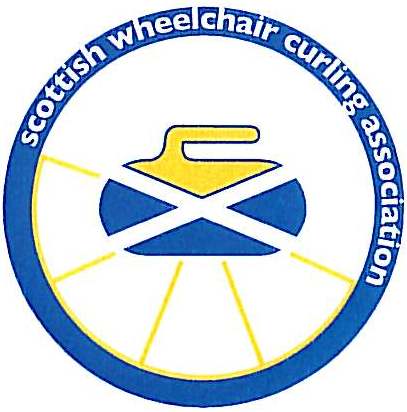 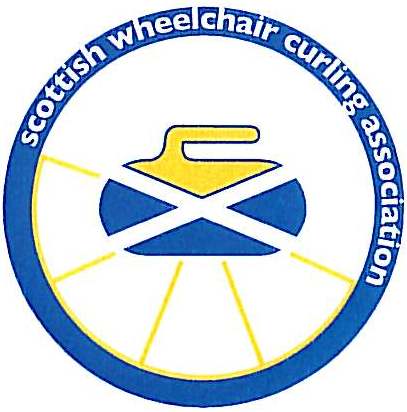 Role of the Vice ChairThe Vice Chair's role is, primarily, to support the Chair and the other officers to help ensure that the Committee runs smoothly and efficiently.The vice-chair will carry out the chair's duties in his or her absence, with the acknowledgement of the Committee as being capable and appropriate to do so.They will also provide support and assistance to the chair in carrying out his or her responsibilities and should act as a ‘critical friend’ and sounding board.They may agree to take on specific responsibilities from the chairOther Committee members may approach the vice-chair if they are concerned about the work or judgement of the chair. The vice-chair will then discuss any issues arising with the chair.Personal skills and qualitiesleadership skillsexperience of committee workfacilitation skillstact and diplomacycommunication and interpersonal skillsimpartiality, fairness and the ability to respect confidences.It is desirable for the vice-chair to have knowledge of the type of work undertaken by the Committee and a willingness to keep ahead of the changes to the organisation that take place.